Содержание программыРаздел 1. «Комплекс основных характеристик образования: объём, содержание, планируемые результаты»1.1 Пояснительная записка.	Дополнительная общеобразовательная общеразвивающая Программа  «Музей для детей» (далее Программа), является модифицированной программой  туристско-краеведческой направленности, способствует патриотическому воспитанию детей. Программа призвана раскрывать и развивать потенциальные творческие способности, заложенные в каждом ребенке с рождения; создавать условия для полного самовыражения и реализации творческого потенциала; преодолевать разрыв между физическим и духовным развитием детей, предлагать нетрадиционные формы работы, с элементами игры, поиска и совершенствования.1.2. Нормативная база Программы:Программа составлена в соответствии с:-Федеральным законом от 29.12.2012г. № 273-ФЗ «Об образовании в Российской Федерации»;- Федеральный закон "О защите детей от информации, причиняющей вред их здоровью и развитию" от 29.12.2010 N 436-ФЗ (ред. от 18.12.2018) ;- Проект Концепция развития дополнительного образования детей до 2030 года;- Постановление Главного государственного санитарного врача РФ от 28 сентября 2020 г. № 28 «Об утверждении санитарных правил СП 2.4.3648-20 «Санитарно-эпидемиологические требования к организациям воспитания и обучения, отдыха и оздоровления детей и молодежи»;- Приказ Министерства образования и науки Российской Федерации от 09.11. 2018 года № 196 «Об утверждении порядка организации и осуществления образовательной деятельности по дополнительным общеобразовательным программам»;- Целевая модель развития региональных систем дополнительного образования детей от 03.09.2019 № 467;- Распоряжение Правительства РФ от 29.05.2015 N 996-р «Об утверждении Стратегии развития воспитания в Российской Федерации на период до 2025 года»;- Федеральный национальный проект «Успех каждого ребёнка», утвержденный 07 декабря 2018г;- Письмо Министерства образования РФ от 18.06.2003 N 28-02-484/16 «Требования к содержанию и оформлению образовательных программ дополнительного образования детей» (в части, не противоречащей действующему законодательству);- Письмо Министерства образования и науки РФ от 11.12.2006 N 06-1844 «О примерных требованиях к программам дополнительного образования детей» (в части, не противоречащей действующему законодательству);- Устав муниципального бюджетного учреждения дополнительного образования Центра творчества «Радуга»;- Положение по проектированию дополнительной общеобразовательной общеразвивающей программе муниципального бюджетного учреждения дополнительного образования Центра творчества «Радуга» муниципального образования Тимашевский район- Краевые методические рекомендации по проектированию дополнительных общеобразовательных программ (2020г.).В программу введен воспитательный компонент.Актуальность. Уже в самом раннем возрасте детей начинает интересовать предметный мир. Познание окружающего осуществляется путем накопления чувственных впечатлений от окружающих ребенка предметов. Радость познания и удовольствие от рассматривания – это, по существу, явления сходные и одновременные. Музей способен обогатить детей впечатлениями от подчас совершенно новых, незнакомых предметов, которые ребенок никогда не встречал, да и не мог встретить в окружающей действительности. Это необычайно расширяет его кругозор, представление о мире. Дети, не обладая способностью к абстрактному мышлению, в то же время очень восприимчивы к конкретике, проявляют большой интерес к детальному рассматриванию предмета. Познавать же окружающий мир ребенок начинает именно с «расшифровывания» для себя этого скрытого смысла вещей. Задача педагога помочь ему в этой не простой и очень важной познавательной деятельности.Новизна  Программы заключается в  том, что обучение основано на местном краеведческом материале и опирается на преимущества музея «Истоки» Центра творчества «Радуга», выражающейся в первичности, достоверности и наглядности его историко-культурной информации, формируя при этом представление о музее, как о части окружающей среды и памяти музея, как о своей личностной памяти.Педагогическая целесообразность Программы состоит в том, что она способствует развитию познавательных интересов, коммуникативных и творческих способностей. Программой предусматривается воспитание бережного отношения и интереса к языку, культуре, литературе, истории, этнографии родного края, обогащению словарного запаса ребят за счет местной лексики и фразеологии.Данная Программа разработана на основе программы курса «Край, в котором я живу» (авторы Т.М. Соколова, И.Н. Милькова, Е.В. Котельникова).Отличительная особенность данной Программы состоит в её практической значимости:в разработке программы по формированию краеведческой культуры младших школьников через вовлечение младших школьников в поисковую, исследовательскую деятельность;в реализации индивидуального подхода, позволяющего решать задачи формирования коммуникативной успешности младших школьников.В учебном плане изменены разделы, добавлен раздел «Я поведу тебя в музей» включающий в себя цикл экскурсий «Музей пришел в гости». Соответственно внесены изменения и в список использованной литературы.В Программе предусмотрено участие детей с особыми образовательными потребностями: детей-инвалидов, детей с ограниченными возможностями здоровья; талантливых (одарённых, мотивированных) детей; детей, находящихся в трудной жизненной ситуации, не имеющих противопоказания по состоянию здоровья, что должна подтверждать справка от педиатра.Адресат  программы.  Возраст  детей,  участвующих  в  реализации  Программы, 7 - 10  лет. Младший школьный возраст определяется важнейшим обстоятельством в жизни ребёнка – поступлением в школу. В это время происходит интенсивное биологическое развитие детского организма. Характерна повышенная утомляемость и нервно – психическая ранимость. Работоспособность обычно резко падает через 25 – 30 минут после начала занятий. Основной вид мышления – наглядно-образный. Комплектование групп ведется по 10-15 человек. Специального отбора не делается, в клубе могут заниматься все желающие дети младшего школьного возраста, проявляющие интерес к историческим и культурным ценностям. Программа содержит теоретическую и практическую часть, отдавая предпочтение последней, предусматривающей разработку и проведение игровых мероприятий и экскурсий, разучивание игр.Запись на дополнительную общеобразовательную общеразвивающую программу осуществляется через систему заявок на сайте «Навигатор дополнительного образования детей Краснодарского края» https://xn--23-kmc.xn--80aafey1amqq.xn--d1acj3b/directivies?municipality=39&organizer=325&age=7&pageNumber=4 Уровень программы – базовый. Программа базового уровня «Музей для детей» составлена на основе программы ознакомительного уровня «Я поведу тебя в музей».Объем – 360 часов.Сроки – 2 года.Форма обучения: очная.Форма организации учебного занятия: беседа, беседа с элементами экскурсии, презентация, просмотр фильма, конкурс, игра, виртуальная экскурсия, экскурсия, музейный урок, практическая работа, праздник, викторина, час-чтения, изготовление поделок и т.д.Режим  занятий.Программа 1-го года обучения рассчитана на 144 часа, занятия проводятся 3 раза в неделю по 2 академических часа (по 45 мин.) с 15 минутной переменой.Программа 2-го года обучения рассчитана на 216 часов, занятия проводятся  3 раза в неделю по 2 академических часа (45 мин.) с перерывом 15 минут.  На второй год обучения  зачисляются учащиеся,  прошедшие обучение  по программе 1-го года обучения.  Допускается  зачисление учащихся на второй год обучения, прошедшие тестирование по разделам учебного плана первого года обучения.	Каждый год обучения имеет свою цель, задачи, средства для реализации поставленных задач, учебный план,  календарный учебный график, содержание программы, виды, формы контроля и прогнозируемый результат. Особенности организации образовательного процесса. Образовательный процесс строится в соответствии с возрастными, психологическими возможностями и особенностями учащихся.  Каждая тема включает теоретическую и практическую части. Теоретическая часть часто дается в игровой форме. Занятие – игра – методический прием, который дисциплинирует детей, развивает их умственную активность, сообразительность, произвольное внимание и память.Образовательный процесс строится таким образом, чтобы от занятия к занятию интерес к курсу усиливался, так как на многие привычные вещи ребята учатся смотреть другими глазами. Объекты изучения близки (семья, улица, станица и т.д.), что способствует укреплению мотивации на дальнейшую работу.Активно применяются групповые формы работы, в ходе которых у ребят вырабатываются следующие качества: самостоятельность, взаимопонимание, взаимовыручка, коллективизм, дружба.Цель Программы – создание условий для развития личности ребенка путем включения её в многообразную деятельность музея.Цель 1 года обучения - формирование у учащихся соответствующих знаний о традициях, истории своего народа. В содержание этого направления входит осмысление ребенком себя, как части своей Родины, её гражданина и патриота.Цель 2 года обучения - формирование у школьников начального представления о казачестве, пробуждение у них чувств патриотизма и гордости, ответственности за судьбы Отечества.Поставленная цель будет достигнута при решении следующих задач,  реализуемых в комплексе:Предметные:познакомить с историей и современной жизнью своего населенного пункта и Краснодарского края;осваивать многовековое культурное наследие народа через хороводы, игры, экскурсии, семейные праздники, встречи с людьми старшего поколения;расширять представления о содержании музейной культуры;развить начальные навыки восприятия музейного языка;Личностные:развивать гражданские качества, патриотическое отношение к России и своему краю;формировать толерантность и толерантное поведение в условиях полиэтничности, поликонфессиональности и поликультурности региона;укреплять семейные связи: наличие богатых возможностей для изучения истории края через семейные архивы, рассказы родителей, бабушек и дедушек, других родственников; формировать экологическую культуру, способности самостоятельно оценивать уровень безопасности окружающей среды как среды жизнедеятельности;Метапредметные:развивать познавательные интересы, интеллектуальные и творческие способности, создавать условия для творчества учащихся и их самовыражения;развивать умение работать дистанционно в команде и индивидуально;развивать навык самостоятельного поиска информации и использования социальных сетей в образовательных целях.Задачи первого года обучения:Предметные:расширять представления о содержании музейной культуры;знакомить с историей, флорой и фауной, культурными памятниками и традициями родного края;знакомить с историей  малой родины.Личностные (воспитательные):воспитывать чувство любви к  родной станице, краю;формировать нравственное и эстетическое отношение к окружающему миру путем приобщения к истории своего народа;формировать традиционное сознание, характерное для носителей традиции.Метапредметные:развивать познавательный интерес, интеллектуальные и творческие способности.Задачи второго года обученияПредметные:собрать материал о ратных и трудовых подвигах земляков; углубить знания учащихся об историческом пути казачества;углублять представления о содержании музейной культуры.Личностные:- развивать творческое мышление личности, адекватное восприятие окружающей действительности;  - формировать восприятие духовного опыта человечества – как основу приобретения личностного опыта. Метапредметные:- развивать интерес и уважение к истории казачества, стремление сохранять и приумножать культурное наследие своего края.Содержание программыУчебный план1 год обученияУчебный план2 год обученияСодержание программы 1 года обученияРаздел 1. Введение в образовательную программу – 2 часа.Теория –  2 часа: Введение в образовательную программу. Правила техники безопасности. Раздел 2. Я и моя семья – 14 часов.Теория – 3 часа. Я и моя семья. Мой дом и моя помощь в нем. Я – коллекционер.Практические занятия –  11 часов. Семейные умельцы. Мой дом и моя помощь в нем. Семейный фотоальбом. Я – коллекционер. Конкурс стихотворений о семье. Заключительное занятие по теме «Я и моя семья».Раздел 3. Природа родного краяТеория – 18 часов. Почему мы часто слышим  слово «Экология»? Экологическая безопасность. Наблюдения за домашними животными. Детские писатели, поэты и художники о домашних животных. Перелетные птицы. Этажи леса. Зимовье зверей. Любопытные факты о живой природе. Природа – наш общий дом. Оранжерея на окне. Люди разные нужны, люди всякие важны. Красная книга – важная книга. Охраняемые животные и растения нашего края.Практические занятия –  30 часов. Экскурсия в парк, «Творческая мастерская». Я и мир вокруг. Экологическая безопасность. Кто живет в нашем доме? Прогулка в парк «Мы – друзья птиц». Экологическая игра «Найди зимующих птиц». Экологическая акция «Поможем птицам!» Праздник «Птицы - наши друзья». Этажи леса. Экскурсия «По тропинке в лес пойдем». Зимовье зверей. Виртуальная экскурсия в  Кавказский биосферный заповедник. Молчаливые соседи. Природа – наш общий дом. Человек! Будь природе другом! Экологический десант. «Зимняя прогулка». Заключительное занятие по теме «Природа родного края».	Раздел 4. Моя станица -  32 часаТеория – 11 часов. Начало пути… История школы. Казачьи сказки. Казачья семья. Жилища и быт казаков. Дело мастера боится. Ремесла на Кубани. Мои земляки – герои и участники Великой Отечественной войны. Мои земляки – участники боевых действий в Афганистане, Чечне.Практические занятия –  21 час. Из истории ст. Роговской. Достопримечательности ст. Роговской. О чем могут рассказать названия наших улиц. Красота моей станицы. Здравствуй, край кубанский милый! Игры прошлых веков. Так жили наши предки. Дело мастера боится. Ремесла на Кубани. Бессмертен подвиг русского солдата! Музей – территория творчества. Заключительное занятие по теме «Моя станица»	Раздел 5. Я поведу тебя в музей – 46 часовТеория – 12 часов. О чём рассказывает музей? Правила поведения юных экскурсантов. Техника безопасности. Любимая игрушка. Герои без погон. Взрослое детство. Небесные Дианы (из жизни летчиц).Практические занятия –  34 часа. Путешествие в прошлое. Рождественские ангелочки. История, вооруженная лопатой. Бабушкин сундук. Домовой живет за печкой. Как хлеб на стол попал. Волшебное превращение копейки. Секреты музейной шкатулки. Фотография в музее. Чем писали и пишут люди? Почтовые истории. О чем рассказал экспонат? Саперная лопатка. Экспонат в музее. Письмо солдата. История одного экспоната. Фляжка. Музей – территория творчества. «Мир без войны» — конкурс детских рисунков. Буду в армии служить.	Раздел 6. Подведение итогов – 2 часаПрактические занятия – 2 часа. Итоговое занятие. Конкурс знатоков.8. Мероприятия воспитательного направления – 3 часаГерои без погон. Взрослое детство. Небесные Дианы (из жизни летчиц)Содержание программы 2 года обученияРаздел 1. Вводное занятие – 2 часа.Теория –  2 часа: Введение в образовательную программу. Правила техники безопасности. Раздел 2. Я и моё Отечество – 38 часов.Теория – 18 часов. С чего начинается Родина?! Кубань – моя Родина. Краснодар – столица Кубани. Символика Кубани. Район, в котором мы живём. История казачества. Традиции и обычаи казаков. Кубанский фольклор. Во  что  играли  казачата. Традиционная одежда. Казачье жилище, двор, хозяйство. Православная вера. Православные традиции казаков. Православные святыни казаков. Страницы военной истории края. Город – герой Новороссийск.Практические занятия –  20 часов. Поле чудес «Символы Кубани». Кубанский фольклор. Казачьи сказки. Подвижные  игры  казачат. Казачье жилище, двор, хозяйство. Есть такая профессия – родину защищать. Память наших прадедов! Виртуальная экскурсия по г. Новороссийску. Моё Отечество (конкурс патриотических стихов). Викторина «Мой край». Экскурсия «Русь святая, храни веру православную!». Заключительное занятие по теме «Я и моё Отечество».Раздел 3. Я и моя семья – 38 часовТеория – 18 часов. Моя семья. Семейные традиции. Труд родителей. Мой дом – моя крепость. Боевой путь моих родственников. Понятие «генеалогическое древо». Родословная. Моё имя и фамилия. Семьи - прославившие Кубань. Начало славного рода. Семья Степановых. Практические занятия – 20 часов. Дружная семья. Золотые бабушкины руки (акция ко дню пожилого человека). Мои дедушки и бабушки (конкурс стихов). Праздник «Моя семья». Творческая работа «Герб моей семьи». Защита проектов «Герб моей семьи». Конкурс стихотворений о семье. Мать и её дети.  Экскурсия в музей им. Братьев Степановых. Заключительное занятие по теме «Я и моя семья».Раздел 4. Природа родного края – 52 часаТеория – 24 часа. Береза-символ России. Беседа о культуре поведения в природе. Растительность Кубани. Животный мир Кубани. Красная книга Кубани. Пернатые обитатели населенных пунктов.  Отражение природы края в народных промыслах, народном творчестве. Моря и реки Краснодарского края. Растительный и животный мир района. Использование населением даров природы. Внутренние воды Тимашевского района. Экологические проблемы Тимашевского района. Практические занятия –  28 часов. Экскурсия в природу «В красоте увидеть чудо». Рисунок «Природа глазами детей». Конкурс стихов «Люблю природу русскую». Заочное путешествие по заповедникам и заказникам края. Экология человека, воспитание экологической культуры (творческая работа, написание сочинений). Экологический десант. Пернатые обитатели населенных пунктов (наблюдения в природе). Конкурс рисунков “Моя любимая птица”. Конкурс “Рассказ о любимой птице и случае с ней”. Викторина «Знаешь ли ты птиц родного края?» Отражение природы края в народных промыслах, народном творчестве. Викторина «Мой край – Кубань». Заключительное занятие по теме «Природа родного края».	Раздел 5. Моя станица -  42 часаТеория – 16 часов. Есть точка на карте… История родной станицы. Улица, на которой я живу. Улицы станицы. История их названий. Главная улица  станицы. Улица Ленина. Станичный мемориал. Роговская в военные годы. Моя станица в будущем (разработка проектов). Практические занятия –  26 часов. Экскурсия «Есть точка на карте…». Выставка рисунков «Улица, на которой я живу». Конкурс рассказов «Биография моей улицы». Экскурсия по станице. Конкурс рисунков «Моя станица». Экскурсия «Мемориал ст. Роговской», обсуждение экскурсии. Экскурсия «Мы выстояли! Мы победили!», обсуждение экскурсии. Экскурсия «Навеки молодые», обсуждение экскурсии. «Мир без войны» - конкурс детских рисунков. Моя станица в будущем (защита проектов). Фотоконкурс «Станица моими глазами». Музей – территория творчества. Заключительное занятие по теме «Моя станица».	Раздел 6. Я поведу тебя в музей – 42 часаТеория –  22 часа. Музей пришел в гости. Правила поведения юных экскурсантов. Техника безопасности. Кто работает в музее? Экспонат. Экспозиция. Экскурсия. Фотографии в музее. ДПИ Кубани. Глиняная игрушка. ДПИ Кубани. Вышивка. ДПИ Кубани. Плетение. ДПИ Кубани. Ткачество. Мастера ДПИ Кубани. Земляки, которыми гордится Кубань.Практические занятия –  20 часов. Музей изнутри. Творческий конкурс: «Старая фотография рассказала…». ДПИ Кубани. Глиняная игрушка. ДПИ Кубани. Вышивка. ДПИ Кубани. Плетение. ДПИ Кубани. Ткачество. Экскурсия «Ремесла Кубани». Земляки, которыми гордится Кубань (встречи с интересными людьми). Музей – территория творчества. Выставка детских поделок. 	Раздел 7. Подведение итогов – 2 часаПрактические занятия – 2 часа. Итоговое занятие. Конкурс знатоков.8. Мероприятия воспитательного направления – 3 часаЭкскурсия «Мемориал ст. Роговской». Экскурсия «Мы выстояли! Мы победили!». Экскурсия «Навеки молодые».Планируемые  результатыПрограммы базового уровня первого года обученияПредметные:расширять представления о содержании музейной культуры;учащиеся будут:историю, флору и фауну, культурные памятники и традиции родного края;историю  малой родины.Личностные (воспитательные):учащиеся получат возможность:воспитать чувство любви к  родной станице, краю;сформировать нравственное и эстетическео отношение к окружающему миру путем приобщения к истории своего народа;сформировать традиционное сознание, характерное для носителей традиции.Метапредметные:учащиеся получат возможность:развить познавательный интерес, интеллектуальные и творческие способности.Планируемые  результаты:Программы базового уровня второго года обученияПредметные:учащиеся получат возможность:собрать материал о ратных и трудовых подвигах земляков; углубить знания учащихся об историческом пути казачества;углубить представления о содержании музейной культуры.Личностные:учащиеся получат возможность:- развить творческое мышление личности, адекватное восприятие окружающей действительности;- сформировать восприятие духовного опыта человечества – как основу приобретения личностного опыта. Метапредметные:учащиеся получат возможность:- развить интерес и уважение к истории казачества, стремление сохранять и приумножать культурное наследие своего края.Раздел 2 . «Комплекс организационно-педагогических условий, включающий формы аттестации»Календарный учебный график 1 года обучения Календарный учебный график 2 года обученияУсловия реализации ПрограммыМатериально-техническое оснащение:Занятия проходят в светлом кабинете. Для проведения занятий необходим следующий материал:- стол, стул для педагога;- столы, стулья по количеству учащихся – 10-15 шт.;- стол для компьютера;- шкаф – 5шт. (с архивными материалами).Перечень оборудования, инструментов и материалов, необходимых для реализации Программы:- фото и видеоматериал;- мультимедийный комплекс;- диктофоны;- видеокамера;- флеш-накопитель;- специальная литература;- архивный материал;- стенд «Краснодарский край - территория безопасности»;- стенд «Планета краеведа»;- стенд «Истоки души народной»- зал «Казачий курень» с тематическими экспозициями- зал «Мужества и Славы» с тематическими экспозициями;- зал «Трудовой Славы» с тематическими экспозициями.Кадровое обеспечение. Программа «Музей для детей» реализуется педагогом дополнительного образования, имеющим профессиональное образование в области, соответствующей профилю программы, и постоянно повышающим уровень профессионального мастерства.Формы аттестацииДля оценки результативности учебных занятий применяется вводный, текущий, промежуточный и итоговый контроль.1.   Вводный  контроль  проводится  в  начале  обучения по программе для изучения возрастных особенностей детей (состояния здоровья, коммуникабельность, лидерство,  общие  знания  в  области  художественно-прикладного направления). 2.  Текущий  тематический  контроль  осуществляется  для  определения усвоения учащимися пройденных тем. 3.  Промежуточный  контроль используется для получения информации о суммарном срезе знаний по итогам изучения раздела. Что способствует выявлению слабого звена в обучении и нахождение особых путей исправления данной ситуации.4. Итоговый контроль используется для получения информации о суммарном срезе знаний по итогам прохождения курса.Порядок, формы проведения, система оценки, оформление и анализ результатов промежуточной и итоговой аттестации учащихся осуществляется согласно Положения о текущем контроле освоения дополнительных общеобразовательных общеразвивающих программ, промежуточной (итоговой) аттестации учащихся в Муниципальном бюджетном учреждении дополнительного образования Центре творчества «Радуга» муниципального образования Тимашевский район и разработанного на его основе «Положения об организации и проведении промежуточной и итоговой аттестации учащихся клуба социально-педагогической направленности «Поиск» к Программе «Музей для детей».Оценочные материалы	Перечень оценочных материаловДиагностическая карта мониторинга развития качеств личности учащихся. (Приложение № 1)Диагностическая карта мониторинга результатов обучения детей по образовательной программе «Музей для детей». (Приложение № 1)Тест к разделу «Я и моя семья». (Автор Никитина С.)Тест к разделу «Природа родного края». (Автор Нененко Ю.А.)Тест к разделу «Моя станица». (Автор Нененко Ю.А.)Тест к разделу «Я поведу тебя в музей». (Автор Нененко Ю.А.)Методические материалыВ процессе реализации Программы обучение проводится в двух направлениях: усвоение теоретических знаний, формирование практических навыков.Методы обучения. Словесный метод. Наглядный метод. Репродуктивный метод. Частично-поисковый метод.Методы эмоционального стимулирования. Создание ситуации успеха. Методы развития познавательного интереса. Методы контроля и самоконтроля.Планирование учебных занятий происходит с учетом использования педагогических технологий: технология индивидуального обучения, технология сотрудничества, технология проблемного обучения, технология развивающего обучения, здоровьесберегающая технология и ИКТ. Форма организации учебного занятия: беседа, беседа с элементами экскурсии, презентация, просмотр фильма, конкурс, игра, виртуальная экскурсия, экскурсия, музейный урок, практическая работа, праздник, викторина, час-чтения, изготовление поделок и т.д.Дидактический материалВиртуальная экскурсия «Жизнь и быт кубанских казаков»;Фильм «Роговские истоки»;Памятка «Правила поведения в музее»;https://ustaliy.ru/test-kem-byi-vyi-rabotali-v-muzee/https://www.youtube.com/watch?v=enQ6XZF433AВидеоролик «И все о той войне…» 4 части.Алгоритм учебного занятиязанятие – 45 минут	Список литературы для педагога:«Урок в музее»: проект единого образовательного пространства музея и школы./ Сост. М. Мацкевич. М., 2016. – 110 с.Кукушкин, В.С. Педагогические технологии: учебное пособие для студентов педагогических специальностей / ред. В.С. Кукушкин. – 3-е издание, исправленное и дополненное. – Москва: МАРТ, 2006. – 336 с.Маслов, А.В. Кубанская старина. Жизнь и быт казаков: Элективный курс. 2-е издание. - Краснодар: ОИПЦ «Перспективы образования», 2007. - 64 с.НОВЕЙШАЯ ИСТОРИЯ КУБАНИ XX ВЕКА: Учебн. пособие для старших классов средн. шк. Краснодарского края/И. И. Алексеенко, О. И. Алексеенко, В. В. Латкин, Б. С. Сармабехьян; Департамент образования и науки администрации Краснодарского края. — Краснодар: «Кубанский учебник», 2001. — 240 с.Селевко Г.К. Современные образовательные технологии DOC: Учебное пособие. М.: Народное образование, 1998. – 256 с.Юхневич, М.Ю.  Я поведу тебя в музей: Учеб. пособие по музейной педагогике / М-во культуры РФ. Рос. ин-т культурологии. – М., 2001. – 223 с.Интернет-ресурсы:Википедия. Краеведческий музей – Режим доступа: https://ru.wikipedia.org/wiki/Краеведческиймузей Википедия. Музей – Режим доступа: http://ru.wikipedia.org/wiki/МузейЭлбакян А.С. Особенности организации процесса обучения в системе дополнительного образования. Волгоград, 2018. Режим доступа: http://izron.ru/articles/aktualnye-problemy-sovremennoy-pedagogiki-i-psikhologii-v-rossii-i-za-rubezhom-sbornik-nauchnykh-tru/sektsiya-2-teoriya-i-metodika-obucheniya-i-vospitaniya-spetsialnost-13-00-02/osobennosti-organizatsii-protsessa-obucheniya-v-sisteme-dopolnitelnogo-obrazovaniya/Список литературы для детей и родителей:Маслов, А.В. Кубанская старина. Жизнь и быт казаков: Элективный курс. 2-е издание. - Краснодар: ОИПЦ «Перспективы образования», 2007. - 64 с.Моя Кубань. Природа, история, хозяйство, города Краснодарского края. Ростов-на-Дону, 2006.Ткаченко П.И. Кубанские пословицы и поговорки. Краснодар, изд. «Традиция».Интернет-ресурсы:Википедия. Краеведческий музей [электронный ресурс] – Режим доступа: https://ru.wikipedia.org/wiki/Краеведческиймузей Википедия. Музей [электронный ресурс] – Режим доступа: http://ru.wikipedia.org/wiki/МузейКрасная книга Краснодарского края [электронный ресурс] – Режим доступа: https://anapacity.com/krasnaya-kniga-krasnodarskogo-kraya/ Сайты виртуальных музеев:http://rusmuseum.ru/http://www.arms-museum.tula.ru/http://www.cityspb.ru/guide/110-0-0-0/http://www.ethnomuseum.ru/http://www.hermitagemuseum.org/http://www.pushkinmuseum.ru/http://www.stalingrad-battle.ru/Приложение № 1 ДИАГНОСТИЧЕСКАЯ КАРТА мониторинга развития качеств личности учащихсяклуба «Поиск» ознакомительного уровня  по Программе «Музей для детей»  20__-20__ учебный годДИАГНОСТИЧЕСКАЯ КАРТА мониторинга развития качеств личности учащихся (средний бал)клуба «Поиск» ознакомительного уровня по Программе «Музей для детей»  20__-20__ учебный год                Мониторинг развития качеств личности учащихся          Приложение № 2Д И А Г Н О С Т И Ч Е С К А Я    К А Р Т Амониторинга результатов обучения детейпо образовательной программе «Музей для детей»___ год обучения,  группа № ___педагог Нененко Юлия Александровна20____-  20____ учебный годПриложение № 3Тест к разделу «Я и моя семья»Знаешь ли ты полное имя, отчество, фамилию одного из твоих дедушек?Конечно, знаю. Его зовут …Кажется, знаю. Его зовут…Не знаю.А знаешь ли ты, как звали хотя бы одну из твоих прабабушек?Знаю. Ее звали…Кажется, знаю. Ее звали…Не знаю.Можешь ли ты назвать ваши семейные праздники?Да. Это…Надо подумать. Кажется, это…Не могу.Есть ли в твоей семье какие-либо реликвии, памятные для вас всех вещи, которые вы бережете и передаете из поколения в поколение?Да, есть. Это…Наверное, есть. По-моему это…Не знаю.Этот тест оказался для тебя:приятной неожиданностью;трудной, но интересной задачей;пустой тратой времени.Ответам соответствуют: a. – 10 баллов; b. – 5 баллов; c. – 0 балловОт 0 до 20 баллов – к сожалению, тебя можно назвать «Иваном, родства не помнящим».От 21 до 40 баллов – хорошо, что ты интересуешься историей своей семьи, но тебе не хватает целеустремленности.От 41 до 50 баллов – прекрасно, не останавливайся на достигнутом.Приложение № 4Тест к разделу «Природа родного края»Форма поверхности земли, не встречающаяся на территории краягоры;равнина;пустыня.Закончите определение: «Красная книга содержит сведения…»О редких и лекарственных растениях.Об исчезнувших животных и ядовитых растениях.О редких и исчезнувших растениях и животных.Укажите зверя, который занесен в Красную книгузаяц;зубр;ёж.Продолжите высказывание: «Уходя из леса, весь мусор после себя…»Нужно сжечь.Нужно аккуратно сложить в одно место.Нужно унести.Назовите моря, омывающие берега Краснодарского края.Азовское море;Черное море;Средиземное море;Мертвое море.Приложение № 5Тест к разделу «Моя станица»В каком году основана станица Роговская?а) 1794;б) 1807;в) 1792.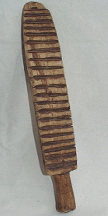 2. Что изображено на картинке?а) рубель;б) глэчик;в) лиска.3. Какие из перечисленных предметов домашней утвари являются посудой? (возможно несколько вариантов ответа)а) макитра;б) скрыня;в) чугунок;г) каменец;д) рушник;е) глэчик	4. Соотнесите понятия: ремесло и промысел:Вышивка, бортничество (добыча меда), вязание, плетение из лозы, охота,изготовление глиняной посуды, лов рыбы (тарань, белуга, осетр), изготовление оружия, сбор лесных ягод и орехов.	5. Найди соответствие:	6. Что означают данные поговорки:Спит и курей бачит (чутко спит)Бить байдыки (бездельничать)Забить клин (закончить работу)Бисова нивира (ничему не верит)	7. Когда закончилась Великая Отечественная война?а) 9 мая 1945;б) 21 июня 1941;в) 2 сентября 1945.	8. Какой зал краеведческого музея «Истоки» посвящен героям и участникам Великой Отечественной, афганской и чеченских войн?__________________	9. Чье имя носит средняя школа № 15 ст. Роговской? __________________Приложение № 6Тест к разделу «Я поведу тебя в музей»1. Что означает слово «музей» в переводе с греческого:а) обитель красоты;б) дворец лиры;в) храм музы.2. Название первого русского публичного музея, основанного Петром I в Петербурге в 1714 году:а) Лувр;б) Третьяковка;в) Кунсткамера.3. Как называют предмет, выставленный в музее?а) экспонат;б) дубликат;в) фолиант.4. Продолжи фразу из объявления в музее «Экспонаты …»:а) не гладить;б) домой не забирать;в) руками не трогать.5. Как называется работник, проводящий экскурсии?а) смотритель;б) хранитель;в) экскурсовод.	6. В каком году был открыт краеведческий музей «Истоки» ст. Роговской?а) 2000;б) 2007;в) 2011.Будут вопросы – звоните. С уважением методисты ЦентраКак разработать раздел «Пояснительная записка»Структурно данный раздел программы представляется через описание актуальности, формулирование цели, задач и планируемых результатов программы. В актуальности программы обосновывается её современность и своевременность, соответствие потребностям общества, родителей, конкретной целевой группе обучающихся; обозначаются идеи, которые придают программе своеобразие. Дается краткая характеристика возрастных особенностей целевой группы. Представляется информация о детском объединении (разновозрастная группа, одновозрастная, индивидуальная (Приказом Минобрнауки России от 9 ноября 2018 г. № 196  «Об утверждении Порядка организации и осуществления образовательной деятельности по дополнительным общеобразовательным программам», п. 7), форме организации деятельности детского объединения (клуб, секция, кружок, лаборатория, мастерская, студия, оркестр, творческие коллективы, ансамбль, театр и др.), о составе группы (постоянный, переменный и др.); о форме обучения (очная, очно-заочная, заочная или сочетание «различных форм получения образования и форм обучения» (ФЗ-№273, п. 4, ст. 17 гл. 2); о форме реализации программы (в том числе сетевая, с использованием дистанционных технологий, телекоммуникационных технологий и др.). Цель программы – это описание желаемого конечного результата образовательного процесса по реализации программы конкретной направленности. Цель в программе должна быть одна, но достаточно ясной, перспективной, максимально полной, конкретной и реально достижимой; должна быть связана с названием программы, отражать ее основную направленность. Результаты достижения цели должны быть измеримы. Описание цели должно содержать в себе указание на виды деятельности обучающихся и отражать развитие их личностных качеств, а также общих и специальных способностей. Задачи программы – это пути, способы поэтапного достижения цели, конкретизируют её. Задачи показывают, что нужно сделать педагогу для достижения поставленной цели. Общее количество задач в программе – от двух до четырёх (не зависимо от профиля программы). Планируемые результаты – это система требований к достижению образовательных результатов обучающихся. Планируемые результаты конкретизируют цель и задачи программы:  личностные (формирование гражданской позиции и патриотизма, общественной активности личности, общей культуры, формирование ценностных ориентаций, в том  числе навыков здорового образа жизни, мотивов и способности к саморазвитию, самостоятельности и т.п.);  метапредметные: познавательные, регулятивные, коммуникативные (развитие мотивации к выбранному виду деятельности, способности к рефлексии, потребности в саморегуляции, умение взаимодействовать и сотрудничать и т.п.); в качестве метапредметных результатов могут быть способы деятельности обучающихся;  по направленности (профилю) программы (усвоение обучающимися конкретных элементов социального опыта разрешения проблем, опыта творческой деятельности, а также приобретение знаний, умений, навыков). Рекомендуемый объём содержания раздела «Пояснительная записка» – 1,5-2 страницы.https://musobr.wordpress.com/gjr/ Кот М.Г., Абрамова Г.А.Формирование гражданственности и патриотизма школьников средствами музейной педагогики№ п/пНаименованиеСтр.1.Раздел 1. «Комплекс основных характеристик образования: объём, содержание, планируемые результаты»31.1Пояснительная записка31.2Нормативно-правовая база Программы.31.3Цель и задачи61.4Содержание программы81.5Планируемые результаты122.Раздел 2 . «Комплекс организационно-педагогических условий, включающий формы аттестации»132.1Календарный учебный график 132.2Условия реализации программы342.3Оценочные материалы352.4Методические материалы362.5Алгоритм учебного занятия362.6Список литературы362.7Приложения38№п/пНазвание раздела, темыКоличество часовКоличество часовКоличество часовФормы аттестации/контроля№п/пНазвание раздела, темыВсего Теория Практика Формы аттестации/контроляРаздел 1.Введение в образовательную программу22Вводный контрольСобеседованиеРаздел 2. Я и моя семья14311Текущий контрольНаблюдениеРаздел 3. Природа родного края481830Текущий контрольНаблюдениеРаздел 4. Моя станица321121Текущий контрольНаблюдение Раздел 5. Я поведу тебя в музей461234Текущий контрольНаблюдение Раздел 6. Подведение итогов22Промежуточный контрольИтого:1444698Из них:Из них:Из них:Из них:Из них:7. Мероприятия воспитательного направления33№п/пНазвание раздела, темыКоличество часовКоличество часовКоличество часовФормы аттестации/контроля№п/пНазвание раздела, темыВсего Теория Практика Формы аттестации/контроляРаздел 1. Введение в образовательную программу22Вводный контрольСобеседованиеРаздел 2. Я и моё Отечество381820Текущий контрольНаблюдениеРаздел 3. Я и моя семья381820Текущий контрольНаблюдениеРаздел 4. Природа родного края522428Текущий контрольНаблюдениеРаздел 5. Моя станица421626Текущий контрольНаблюдение Раздел 6. Я поведу тебя в музей422220Текущий контрольНаблюдениеРаздел 7. Подведение итогов22Итоговый контрольИтого:216100116Из них:Из них:Из них:Из них:Из них:88. Мероприятия воспитательного направления33№ п/пДата занятия по плануДатазанятия по фактуТема занятияКол-во часовФорма занятияМесто проведенияФорма контроляРаздел 1. Введение в образовательную программу (2 часа)Раздел 1. Введение в образовательную программу (2 часа)Раздел 1. Введение в образовательную программу (2 часа)Раздел 1. Введение в образовательную программу (2 часа)Раздел 1. Введение в образовательную программу (2 часа)Раздел 1. Введение в образовательную программу (2 часа)Раздел 1. Введение в образовательную программу (2 часа)Раздел 1. Введение в образовательную программу (2 часа)1.Введение в образовательную программу. Правила техники безопасности.2БеседаВводный контрольРаздел 2. Я и моя семья (14 часов)Раздел 2. Я и моя семья (14 часов)Раздел 2. Я и моя семья (14 часов)Раздел 2. Я и моя семья (14 часов)Раздел 2. Я и моя семья (14 часов)Раздел 2. Я и моя семья (14 часов)Раздел 2. Я и моя семья (14 часов)Раздел 2. Я и моя семья (14 часов)2.Я и моя семья. 2Беседа просмотр презентациипедагогическое наблюдение3.Семейные умельцы. 2Урок-исследованиепедагогическое наблюдение4.Мой дом и моя помощь в нем.2Беседа, конкурс рисунковпедагогическое наблюдение5.Семейный фотоальбом.2Практическая работапедагогическое наблюдение6.Я – коллекционер.2Беседа, выставкапедагогическое наблюдение7.Конкурс стихотворений о семье.2Конкурспедагогическое наблюдение8.Заключительное занятие по теме «Я и моя семья»2Практическая работаПромежуточный контрольРаздел 3. Природа родного края (48 часов)Раздел 3. Природа родного края (48 часов)Раздел 3. Природа родного края (48 часов)Раздел 3. Природа родного края (48 часов)Раздел 3. Природа родного края (48 часов)Раздел 3. Природа родного края (48 часов)Раздел 3. Природа родного края (48 часов)Раздел 3. Природа родного края (48 часов)9.Почему мы часто слышим  слово «Экология»?                                       2Беседа Игра «Почемучки»педагогическое наблюдение10.Экскурсия в парк, «Творческая мастерская».2Практическая работа, изготовление поделок.педагогическое наблюдение11.Я и мир вокруг.2Конкурс рисунков «Я и природа»педагогическое наблюдение12.Экологическая безопасность.2Беседа, Конкурс рисунков «Пожар и природа»педагогическое наблюдение13.Наблюдения за домашними животными. Кто живет в нашем доме?2Беседа Конкурс рисунков педагогическое наблюдение14.Детские писатели, поэты и художники о домашних животных.2Час-чтения педагогическое наблюдение15.Прогулка в парк «Мы – друзья птиц».2Практическая работа педагогическое наблюдение16.Перелетные птицы.Экологическая игра «Найди зимующих птиц».2Беседа,игра педагогическое наблюдение17.Экологическая акция «Поможем птицам!»2Практическая работа. Операция «Хлебные крошки»педагогическое наблюдение18.Праздник «Птицы - наши друзья».2Праздник педагогическое наблюдение19.Этажи леса.2Беседа. Рисование дерева в разные времена года.педагогическое наблюдение20.Экскурсия «По тропинке в лес пойдем».2Экскурсия в паркпедагогическое наблюдение21.Зимовье зверей.2Беседа, Викторина «Знакомые незнакомцы». педагогическое наблюдение22.Виртуальная экскурсия в  Кавказский биосферный заповедник.2Виртуальная экскурсияпедагогическое наблюдение23.Молчаливые соседи.2Просмотр фильма о животныхпедагогическое наблюдение24.Любопытные факты о живой природе.2Беседа, просмотр презентациипедагогическое наблюдение25.Природа – наш общий дом.2Беседа. Игра «Станица, в которой хотелось бы жить». педагогическое наблюдение26.Оранжерея на окне.2Беседа. Разгадывание кроссворда педагогическое наблюдение27.Люди разные нужны, люди всякие важны.2Беседапедагогическое наблюдение28.Человек! Будь природе другом!2Игра. Разучивание стихов, загадок, песен о природе. Выставка плакатовпедагогическое наблюдение29.Красная книга – важная книга. Охраняемые животные и растения нашего края.2Беседа, Просмотр презентации «Красная книга Кубани»  педагогическое наблюдение30.Экологический десант.2Очистка территории возле музея.педагогическое наблюдение31.«Зимняя прогулка».2Игра-путешествие по станциям педагогическое наблюдение32.Заключительное занятие по теме «Природа родного края».2Практическая работаПромежуточный контрольРаздел 4. Моя станица (32 часа)Раздел 4. Моя станица (32 часа)Раздел 4. Моя станица (32 часа)Раздел 4. Моя станица (32 часа)Раздел 4. Моя станица (32 часа)Раздел 4. Моя станица (32 часа)Раздел 4. Моя станица (32 часа)Раздел 4. Моя станица (32 часа)33.Начало пути… История школы2Беседапедагогическое наблюдение34.Из истории ст. Роговской.2Экскурсияпедагогическое наблюдение35.Достопримечательности ст. Роговской.2Экскурсияпедагогическое наблюдение36.О чем могут рассказать названия наших улиц. 2Виртуальная экскурсияпедагогическое наблюдение37.Красота моей станицы.2Фотоконкурспедагогическое наблюдение38.Здравствуй, край кубанский милый!2Конкурс стиховпедагогическое наблюдение39.Казачьи сказки.2Час-чтенияпедагогическое наблюдение40.Игры прошлых веков.2Игры наших предковпедагогическое наблюдение41.Казачья семья. Жилища и быт казаков. 2Беседа, просмотр фильмапедагогическое наблюдение42.Так жили наши предки.2Конкурс рисунковпедагогическое наблюдение43.Дело мастера боится. Ремесла на Кубани.2Беседа,Практическая работапедагогическое наблюдение44.Мои земляки – герои и участники Великой Отечественной войны. 2Беседа с элементами экскурсиипедагогическое наблюдение45.Мои земляки – участники боевых действий в Афганистане, Чечне.2Беседа с элементами экскурсиипедагогическое наблюдение46.Бессмертен подвиг русского солдата!2Конкурс стиховпедагогическое наблюдение47.Музей – территория творчества.2Изготовление поделокпедагогическое наблюдение48.Заключительное занятие по теме «Моя станица».2Практическая работаПромежуточный контрольРаздел 5. Я поведу тебя в музей (48 часов)Раздел 5. Я поведу тебя в музей (48 часов)Раздел 5. Я поведу тебя в музей (48 часов)Раздел 5. Я поведу тебя в музей (48 часов)Раздел 5. Я поведу тебя в музей (48 часов)Раздел 5. Я поведу тебя в музей (48 часов)Раздел 5. Я поведу тебя в музей (48 часов)Раздел 5. Я поведу тебя в музей (48 часов)49.О чём рассказывает музей?2беседапедагогическое наблюдение50.Правила поведения юных экскурсантов. Техника безопасности.2беседапедагогическое наблюдение51.Путешествие в прошлое.2экскурсияпедагогическое наблюдение52.Рождественские ангелочки.2Практическое занятиепедагогическое наблюдение53.История, вооруженная лопатой.2Беседа с элементами экскурсиипедагогическое наблюдение54.Бабушкин сундук. 2Беседа с элементами экскурсиипедагогическое наблюдение55.Домовой живет за печкой. 2Беседа с элементами экскурсиипедагогическое наблюдение56.Как хлеб на стол попал? 2Беседа с элементами экскурсиипедагогическое наблюдение57.Волшебное превращение копейки.2Беседа с элементами экскурсиипедагогическое наблюдение58.Любимая игрушка.2Беседа педагогическое наблюдение59.Секреты музейной шкатулки.2Беседа с элементами экскурсиипедагогическое наблюдение60.Фотография в музее.2Беседа с элементами экскурсиипедагогическое наблюдение61.Чем писали и пишут люди?2Беседа с элементами экскурсиипедагогическое наблюдение62.Почтовые истории.2Беседа с элементами экскурсиипедагогическое наблюдение63.О чем рассказал экспонат? Саперная лопатка.2Беседа с элементами экскурсиипедагогическое наблюдение64.Экспонат в музее. Письмо солдата. 2Беседа с элементами экскурсиипедагогическое наблюдение65.История одного экспоната. Фляжка.2Беседа с элементами экскурсиипедагогическое наблюдение66.Герои без погон.Обсуждение1Беседа Практическая работапедагогическое наблюдение67.Взрослое детство.Обсуждение11БеседаПрактическая работа педагогическое наблюдение68.Небесные Дианы (из жизни летчиц).Обсуждение11БеседаПрактическая работапедагогическое наблюдение69.Музей – территория творчества.2Практическое занятиепедагогическое наблюдение70.«Мир без войны» — конкурс детских рисунков.2Практическое занятие конкурспедагогическое наблюдение71.Буду в армии служить.2военно-спортивная играпедагогическое наблюдение72.Итоговое занятие. Конкурс знатоков.2Конкурс знатоковИтоговый контроль№ п/пДата занятия по плануДатазанятия по фактуТема занятияКол-во часовФорма занятияМесто проведенияФорма контроляРаздел 1. Вводное занятие (2 часа)Раздел 1. Вводное занятие (2 часа)Раздел 1. Вводное занятие (2 часа)Раздел 1. Вводное занятие (2 часа)Раздел 1. Вводное занятие (2 часа)Раздел 1. Вводное занятие (2 часа)Раздел 1. Вводное занятие (2 часа)Раздел 1. Вводное занятие (2 часа)1.28.01 (2)Вводное занятие. Правила техники безопасности.2БеседаВводный контрольРаздел 2. Я и моё Отечество (38 часов)Раздел 2. Я и моё Отечество (38 часов)Раздел 2. Я и моё Отечество (38 часов)Раздел 2. Я и моё Отечество (38 часов)Раздел 2. Я и моё Отечество (38 часов)Раздел 2. Я и моё Отечество (38 часов)Раздел 2. Я и моё Отечество (38 часов)Раздел 2. Я и моё Отечество (38 часов)2.С чего начинается Родина?!2Беседапедагогическое наблюдение3.Кубань – моя Родина. Краснодар – столица Кубани.2Беседапедагогическое наблюдение4.Символика Кубани.2Беседапедагогическое наблюдение5.Поле чудес «Символы Кубани».2Игра педагогическое наблюдение6.Район, в котором мы живём.2Беседапедагогическое наблюдение7.История казачества.2Беседапедагогическое наблюдение8.Традиции и обычаи казаков.2Беседапедагогическое наблюдение9.Кубанский фольклор. Во  что  играли  казачата.2Беседапедагогическое наблюдение10.Кубанский фольклор.2Практическая работапедагогическое наблюдение11.Подвижные  игры  казачат.2Игра педагогическое наблюдение12.Традиционная одежда. Казачье жилище, двор, хозяйство.2Беседапедагогическое наблюдение13.Православная вера. Православные традиции казаков. Православные святыни казаков.2Беседапедагогическое наблюдение14.Экскурсия «Русь святая, храни веру православную!».2экскурсияпедагогическое наблюдение15.Страницы военной истории края.2Беседапедагогическое наблюдение16.Есть такая профессия – родину защищать. Память наших прадедов!2Беседапедагогическое наблюдение17.Город – герой Новороссийск. Виртуальная экскурсия по г. Новороссийску.2БеседаВиртуальная экскурсияпедагогическое наблюдение18.Моё Отечество (конкурс патриотических стихов). 2Конкурс стиховпедагогическое наблюдение19.Викторина «Мой край».2викторинапедагогическое наблюдение20.Заключительное занятие по теме «Я и моё Отечество».2Практическая работапедагогическое наблюдениеРаздел 3. Я и моя семья (38 часов)Раздел 3. Я и моя семья (38 часов)Раздел 3. Я и моя семья (38 часов)Раздел 3. Я и моя семья (38 часов)Раздел 3. Я и моя семья (38 часов)Раздел 3. Я и моя семья (38 часов)Раздел 3. Я и моя семья (38 часов)Раздел 3. Я и моя семья (38 часов)21.Моя семья. 2Беседа просмотр презентациипедагогическое наблюдение22.Семейные традиции. 2Урок-исследованиепедагогическое наблюдение23.Дружная семья.2Беседа педагогическое наблюдение24.Труд родителей.2Беседапедагогическое наблюдение25.Золотые бабушкины руки.2Акция ко дню пожилого человекапедагогическое наблюдение26.Мой дом – моя крепость.2Практическая работапедагогическое наблюдение27.Боевой путь моих родственников.2Беседапедагогическое наблюдение28.Понятие «генеалогическое древо». Родословная.2Беседапедагогическое наблюдение29.Моё имя и фамилия.2Урок-исследованиепедагогическое наблюдение30.Мои дедушки и бабушки.2Конкурс стиховпедагогическое наблюдение31.Праздник «Моя семья». 2Праздник педагогическое наблюдение32.Творческая работа «Герб моей семьи».2Практическая работапедагогическое наблюдение33.Защита проектов «Герб моей семьи».2Защита проектовпедагогическое наблюдение34.Конкурс стихотворений о семье.2Конкурс стиховпедагогическое наблюдение35.Семьи - прославившие Кубань. 2Беседапедагогическое наблюдение36.Начало славного рода. Семья Степановых.2Беседапедагогическое наблюдение37.Мать и её дети.  2Литературно-музыкальная композицияпедагогическое наблюдение38.Экскурсия в музей им. Братьев Степановых.2Экскурсияпедагогическое наблюдение39.Заключительное занятие по теме «Я и моя семья»2Практическая работапедагогическое наблюдениеРаздел 4. Природа родного края (52 часов)Раздел 4. Природа родного края (52 часов)Раздел 4. Природа родного края (52 часов)Раздел 4. Природа родного края (52 часов)Раздел 4. Природа родного края (52 часов)Раздел 4. Природа родного края (52 часов)Раздел 4. Природа родного края (52 часов)Раздел 4. Природа родного края (52 часов)40.Экскурсия в природу «В красоте увидеть чудо».2экскурсия педагогическое наблюдение41.Береза-символ России.2Беседа педагогическое наблюдение42.Беседа о культуре поведения в природе.2Беседапедагогическое наблюдение43.Рисунок «Природа глазами детей».2Конкурс рисунков педагогическое наблюдение44.Конкурс стихов «Люблю природу русскую».2Конкурс стиховпедагогическое наблюдение45.Растительность Кубани.2Беседапедагогическое наблюдение46.Животный мир Кубани.2Беседапедагогическое наблюдение47.Красная книга Кубани.2Беседапедагогическое наблюдение48.Заочное путешествие по заповедникам и заказникам края.2Виртуальная экскурсияпедагогическое наблюдение49.Заочное путешествие по заповедникам и заказникам края.2Виртуальная экскурсияпедагогическое наблюдение50.Пернатые обитатели населенных пунктов.2Беседапедагогическое наблюдение51.Пернатые обитатели населенных пунктов.2наблюдения в природепедагогическое наблюдение52.Конкурс рисунков “Моя любимая птица”.2Конкурс рисунковпедагогическое наблюдение53.Конкурс “Рассказ о любимой птице и случае с ней”.2Конкурс рассказовпедагогическое наблюдение54.Викторина «Знаешь ли ты птиц родного края?»2Викторинапедагогическое наблюдение55.Отражение природы края в народных промыслах, народном творчестве. 2Беседапедагогическое наблюдение56.Отражение природы края в народных промыслах, народном творчестве.2Практическая работапедагогическое наблюдение57.Моря и реки Краснодарского края.2Беседапедагогическое наблюдение58.Растительный и животный мир района.2Беседа, просмотр презентациипедагогическое наблюдение59.Использование населением даров природы.2Беседа, просмотр презентациипедагогическое наблюдение60.Внутренние воды Тимашевского района.2Беседа. педагогическое наблюдение61.Экологические проблемы Тимашевского района.2Беседа. Разгадывание кроссворда педагогическое наблюдение62.Экология человека, воспитание экологической культуры.2написание сочиненийпедагогическое наблюдение63.Экологический десант.2Очистка территории возле музея.педагогическое наблюдение64.Викторина «Мой край – Кубань».2Викторинапедагогическое наблюдение65.Заключительное занятие по теме «Природа родного края».2Практическая работаПромежуточный контрольРаздел 4. Моя станица (42 часа)Раздел 4. Моя станица (42 часа)Раздел 4. Моя станица (42 часа)Раздел 4. Моя станица (42 часа)Раздел 4. Моя станица (42 часа)Раздел 4. Моя станица (42 часа)Раздел 4. Моя станица (42 часа)Раздел 4. Моя станица (42 часа)66.Есть точка на карте… 2Беседапедагогическое наблюдение67.Экскурсия «Есть точка на карте…».2Экскурсияпедагогическое наблюдение68.История родной станицы.2Беседапедагогическое наблюдение69.Улица, на которой я живу.2Беседапедагогическое наблюдение70.Выставка рисунков «Улица, на которой я живу».2Выставкапедагогическое наблюдение71.Конкурс рассказов «Биография моей улицы».2Конкурс рассказовпедагогическое наблюдение72.Улицы станицы. История их названий.2Беседапедагогическое наблюдение73.Главная улица  станицы. Улица Ленина.2Беседапедагогическое наблюдение74.Экскурсия по станице.2Экскурсияпедагогическое наблюдение75.Конкурс рисунков «Моя станица».2Конкурс рисунковпедагогическое наблюдение76.Станичный мемориал. 2Беседапедагогическое наблюдение77.Экскурсия «Мемориал ст. Роговской».Обсуждение экскурсии11ЭкскурсияПрактическая работапедагогическое наблюдение78.Роговская в военные годы.2Беседа, просмотр фильмапедагогическое наблюдение79.Экскурсия «Мы выстояли! Мы победили!».Обсуждение экскурсии11ЭкскурсияПрактическая работапедагогическое наблюдение80.Экскурсия «Навеки молодые».Обсуждение экскурсии11экскурсияПрактическая работапедагогическое наблюдение81.«Мир без войны» - конкурс детских рисунков.2Конкурс рисунковпедагогическое наблюдение82.Моя станица в будущем.2Беседа, разработка проектовпедагогическое наблюдение83.Моя станица в будущем.2Защита проектовпедагогическое наблюдение84.Фотоконкурс «Станица моими глазами». 2Фотоконкурс педагогическое наблюдение85.Музей – территория творчества.2Изготовление поделокпедагогическое наблюдение86.Заключительное занятие по теме «Моя станица».2Практическая работаПромежуточный контрольРаздел 5. Я поведу тебя в музей (42 часа)Раздел 5. Я поведу тебя в музей (42 часа)Раздел 5. Я поведу тебя в музей (42 часа)Раздел 5. Я поведу тебя в музей (42 часа)Раздел 5. Я поведу тебя в музей (42 часа)Раздел 5. Я поведу тебя в музей (42 часа)Раздел 5. Я поведу тебя в музей (42 часа)Раздел 5. Я поведу тебя в музей (42 часа)87.Музей пришел в гости. 2беседапедагогическое наблюдение88.Правила поведения юных экскурсантов. Техника безопасности.2беседапедагогическое наблюдение89.Кто работает в музее?2Беседа педагогическое наблюдение90.Экспонат. Экспозиция. Экскурсия.2беседапедагогическое наблюдение91.Музей изнутри.2Практическая работапедагогическое наблюдение92.Фотографии в музее.2Беседа с элементами экскурсиипедагогическое наблюдение93.Творческий конкурс: «Старая фотография рассказала…».2Творческий конкурспедагогическое наблюдение94.ДПИ Кубани. Глиняная игрушка. 2Беседа с элементами экскурсиипедагогическое наблюдение95.ДПИ Кубани. Глиняная игрушка. 2Практическая работапедагогическое наблюдение96.ДПИ Кубани. Вышивка.2Беседа педагогическое наблюдение97.ДПИ Кубани. Вышивка.2Практическая работапедагогическое наблюдение98.ДПИ Кубани. Плетение.2Беседа с элементами экскурсиипедагогическое наблюдение99.ДПИ Кубани. Плетение.2Практическая работапедагогическое наблюдение100.ДПИ Кубани. Ткачество.2Беседа с элементами экскурсиипедагогическое наблюдение101.ДПИ Кубани. Ткачество.2Практическая работапедагогическое наблюдение102.Мастера ДПИ Кубани. 2Беседа педагогическое наблюдение103.Экскурсия «Ремесла Кубани».2экскурсияпедагогическое наблюдение104.Земляки, которыми гордится Кубань.2Беседапедагогическое наблюдение105.Земляки, которыми гордится Кубань.2Встречи с интересными людьмипедагогическое наблюдение106.Музей – территория творчества. 2Практическая работапедагогическое наблюдение107.Выставка детских поделок.2выставкапедагогическое наблюдение108.Итоговое занятие. Конкурс знатоков.2Конкурс знатоковИтоговый контрольЭтапы учебного занятияБлокиВремяОрганизационно - подготовительныйПодготовительный5 минутыОсновная частьТеоретическая часть15 минутОсновная частьПрактическая часть занятия20 минутЗаключительная частьИтоговый5 минуты№Фамилия, имяКлассК а ч е с т в а     л и ч н о с т и     и     п р и з н а к и     п р о я в л е н и яК а ч е с т в а     л и ч н о с т и     и     п р и з н а к и     п р о я в л е н и яК а ч е с т в а     л и ч н о с т и     и     п р и з н а к и     п р о я в л е н и яК а ч е с т в а     л и ч н о с т и     и     п р и з н а к и     п р о я в л е н и яК а ч е с т в а     л и ч н о с т и     и     п р и з н а к и     п р о я в л е н и яК а ч е с т в а     л и ч н о с т и     и     п р и з н а к и     п р о я в л е н и яК а ч е с т в а     л и ч н о с т и     и     п р и з н а к и     п р о я в л е н и яК а ч е с т в а     л и ч н о с т и     и     п р и з н а к и     п р о я в л е н и яК а ч е с т в а     л и ч н о с т и     и     п р и з н а к и     п р о я в л е н и яК а ч е с т в а     л и ч н о с т и     и     п р и з н а к и     п р о я в л е н и я№Фамилия, имяКлассАктивность,организаторские способностиАктивность,организаторские способностиКоммуникативные навыки, коллективизмКоммуникативные навыки, коллективизмОтветственность,самостоятельность,дисциплинированностьОтветственность,самостоятельность,дисциплинированностьНравственность,гуманностьНравственность,гуманностьКреативность, склонность к исследовательско-проектировочной деятельностиКреативность, склонность к исследовательско-проектировочной деятельности№Фамилия, имяКлассдата заполнениядата заполнениядата заполнениядата заполнениядата заполнениядата заполнениядата заполнениядата заполнениядата заполнениядата заполнения№Фамилия, имяКласс1.2.3.4.5.6.7.8.9.101112131415№Фамилия, имядатадатадатадата№Фамилия, имя№Фамилия, имяобщее кол-во баловсредний балобщее кол-во баловсредний бал1.2.3.Оценочный баллна 3на 4на 5Кол-во учащихся%Фамилия, имя воспитанникаСроки диагностики                                                                                                                                                                                                                                                                                                                                                                                                                                                                                                  ПоказателиТ   е   о   р   е   т   и   ч   е   с   к   а   я            п   о   д   г   о   т   о   в   к   аТ   е   о   р   е   т   и   ч   е   с   к   а   я            п   о   д   г   о   т   о   в   к   аТ   е   о   р   е   т   и   ч   е   с   к   а   я            п   о   д   г   о   т   о   в   к   аТ   е   о   р   е   т   и   ч   е   с   к   а   я            п   о   д   г   о   т   о   в   к   аТ   е   о   р   е   т   и   ч   е   с   к   а   я            п   о   д   г   о   т   о   в   к   аТ   е   о   р   е   т   и   ч   е   с   к   а   я            п   о   д   г   о   т   о   в   к   аТ   е   о   р   е   т   и   ч   е   с   к   а   я            п   о   д   г   о   т   о   в   к   аТ   е   о   р   е   т   и   ч   е   с   к   а   я            п   о   д   г   о   т   о   в   к   аТ   е   о   р   е   т   и   ч   е   с   к   а   я            п   о   д   г   о   т   о   в   к   аТ   е   о   р   е   т   и   ч   е   с   к   а   я            п   о   д   г   о   т   о   в   к   аТ   е   о   р   е   т   и   ч   е   с   к   а   я            п   о   д   г   о   т   о   в   к   аТ   е   о   р   е   т   и   ч   е   с   к   а   я            п   о   д   г   о   т   о   в   к   аТ   е   о   р   е   т   и   ч   е   с   к   а   я            п   о   д   г   о   т   о   в   к   аТ   е   о   р   е   т   и   ч   е   с   к   а   я            п   о   д   г   о   т   о   в   к   аТ   е   о   р   е   т   и   ч   е   с   к   а   я            п   о   д   г   о   т   о   в   к   аТ   е   о   р   е   т   и   ч   е   с   к   а   я            п   о   д   г   о   т   о   в   к   аТ   е   о   р   е   т   и   ч   е   с   к   а   я            п   о   д   г   о   т   о   в   к   аТ   е   о   р   е   т   и   ч   е   с   к   а   я            п   о   д   г   о   т   о   в   к   аТ   е   о   р   е   т   и   ч   е   с   к   а   я            п   о   д   г   о   т   о   в   к   аТ   е   о   р   е   т   и   ч   е   с   к   а   я            п   о   д   г   о   т   о   в   к   аТ   е   о   р   е   т   и   ч   е   с   к   а   я            п   о   д   г   о   т   о   в   к   аТ   е   о   р   е   т   и   ч   е   с   к   а   я            п   о   д   г   о   т   о   в   к   аТ   е   о   р   е   т   и   ч   е   с   к   а   я            п   о   д   г   о   т   о   в   к   аТ   е   о   р   е   т   и   ч   е   с   к   а   я            п   о   д   г   о   т   о   в   к   аТ   е   о   р   е   т   и   ч   е   с   к   а   я            п   о   д   г   о   т   о   в   к   аТ   е   о   р   е   т   и   ч   е   с   к   а   я            п   о   д   г   о   т   о   в   к   аТ   е   о   р   е   т   и   ч   е   с   к   а   я            п   о   д   г   о   т   о   в   к   аТ   е   о   р   е   т   и   ч   е   с   к   а   я            п   о   д   г   о   т   о   в   к   аТ   е   о   р   е   т   и   ч   е   с   к   а   я            п   о   д   г   о   т   о   в   к   аТ   е   о   р   е   т   и   ч   е   с   к   а   я            п   о   д   г   о   т   о   в   к   аТ   е   о   р   е   т   и   ч   е   с   к   а   я            п   о   д   г   о   т   о   в   к   аТ   е   о   р   е   т   и   ч   е   с   к   а   я            п   о   д   г   о   т   о   в   к   аТ   е   о   р   е   т   и   ч   е   с   к   а   я            п   о   д   г   о   т   о   в   к   аТ   е   о   р   е   т   и   ч   е   с   к   а   я            п   о   д   г   о   т   о   в   к   аТ   е   о   р   е   т   и   ч   е   с   к   а   я            п   о   д   г   о   т   о   в   к   аТ   е   о   р   е   т   и   ч   е   с   к   а   я            п   о   д   г   о   т   о   в   к   аТ   е   о   р   е   т   и   ч   е   с   к   а   я            п   о   д   г   о   т   о   в   к   аТ   е   о   р   е   т   и   ч   е   с   к   а   я            п   о   д   г   о   т   о   в   к   аТ   е   о   р   е   т   и   ч   е   с   к   а   я            п   о   д   г   о   т   о   в   к   аТ   е   о   р   е   т   и   ч   е   с   к   а   я            п   о   д   г   о   т   о   в   к   аТ   е   о   р   е   т   и   ч   е   с   к   а   я            п   о   д   г   о   т   о   в   к   аТ   е   о   р   е   т   и   ч   е   с   к   а   я            п   о   д   г   о   т   о   в   к   аТ   е   о   р   е   т   и   ч   е   с   к   а   я            п   о   д   г   о   т   о   в   к   аТ   е   о   р   е   т   и   ч   е   с   к   а   я            п   о   д   г   о   т   о   в   к   аТ   е   о   р   е   т   и   ч   е   с   к   а   я            п   о   д   г   о   т   о   в   к   аТеоретические знания, предусмотренные программойВладение специальной терминологиейП   р   а   к   т   и   ч   е   с   к   а   я            п   о   д   г   о   т   о   в   к   аП   р   а   к   т   и   ч   е   с   к   а   я            п   о   д   г   о   т   о   в   к   аП   р   а   к   т   и   ч   е   с   к   а   я            п   о   д   г   о   т   о   в   к   аП   р   а   к   т   и   ч   е   с   к   а   я            п   о   д   г   о   т   о   в   к   аП   р   а   к   т   и   ч   е   с   к   а   я            п   о   д   г   о   т   о   в   к   аП   р   а   к   т   и   ч   е   с   к   а   я            п   о   д   г   о   т   о   в   к   аП   р   а   к   т   и   ч   е   с   к   а   я            п   о   д   г   о   т   о   в   к   аП   р   а   к   т   и   ч   е   с   к   а   я            п   о   д   г   о   т   о   в   к   аП   р   а   к   т   и   ч   е   с   к   а   я            п   о   д   г   о   т   о   в   к   аП   р   а   к   т   и   ч   е   с   к   а   я            п   о   д   г   о   т   о   в   к   аП   р   а   к   т   и   ч   е   с   к   а   я            п   о   д   г   о   т   о   в   к   аП   р   а   к   т   и   ч   е   с   к   а   я            п   о   д   г   о   т   о   в   к   аП   р   а   к   т   и   ч   е   с   к   а   я            п   о   д   г   о   т   о   в   к   аП   р   а   к   т   и   ч   е   с   к   а   я            п   о   д   г   о   т   о   в   к   аП   р   а   к   т   и   ч   е   с   к   а   я            п   о   д   г   о   т   о   в   к   аП   р   а   к   т   и   ч   е   с   к   а   я            п   о   д   г   о   т   о   в   к   аП   р   а   к   т   и   ч   е   с   к   а   я            п   о   д   г   о   т   о   в   к   аП   р   а   к   т   и   ч   е   с   к   а   я            п   о   д   г   о   т   о   в   к   аП   р   а   к   т   и   ч   е   с   к   а   я            п   о   д   г   о   т   о   в   к   аП   р   а   к   т   и   ч   е   с   к   а   я            п   о   д   г   о   т   о   в   к   аП   р   а   к   т   и   ч   е   с   к   а   я            п   о   д   г   о   т   о   в   к   аП   р   а   к   т   и   ч   е   с   к   а   я            п   о   д   г   о   т   о   в   к   аП   р   а   к   т   и   ч   е   с   к   а   я            п   о   д   г   о   т   о   в   к   аП   р   а   к   т   и   ч   е   с   к   а   я            п   о   д   г   о   т   о   в   к   аП   р   а   к   т   и   ч   е   с   к   а   я            п   о   д   г   о   т   о   в   к   аП   р   а   к   т   и   ч   е   с   к   а   я            п   о   д   г   о   т   о   в   к   аП   р   а   к   т   и   ч   е   с   к   а   я            п   о   д   г   о   т   о   в   к   аП   р   а   к   т   и   ч   е   с   к   а   я            п   о   д   г   о   т   о   в   к   аП   р   а   к   т   и   ч   е   с   к   а   я            п   о   д   г   о   т   о   в   к   аП   р   а   к   т   и   ч   е   с   к   а   я            п   о   д   г   о   т   о   в   к   аП   р   а   к   т   и   ч   е   с   к   а   я            п   о   д   г   о   т   о   в   к   аП   р   а   к   т   и   ч   е   с   к   а   я            п   о   д   г   о   т   о   в   к   аП   р   а   к   т   и   ч   е   с   к   а   я            п   о   д   г   о   т   о   в   к   аП   р   а   к   т   и   ч   е   с   к   а   я            п   о   д   г   о   т   о   в   к   аП   р   а   к   т   и   ч   е   с   к   а   я            п   о   д   г   о   т   о   в   к   аП   р   а   к   т   и   ч   е   с   к   а   я            п   о   д   г   о   т   о   в   к   аП   р   а   к   т   и   ч   е   с   к   а   я            п   о   д   г   о   т   о   в   к   аП   р   а   к   т   и   ч   е   с   к   а   я            п   о   д   г   о   т   о   в   к   аП   р   а   к   т   и   ч   е   с   к   а   я            п   о   д   г   о   т   о   в   к   аП   р   а   к   т   и   ч   е   с   к   а   я            п   о   д   г   о   т   о   в   к   аП   р   а   к   т   и   ч   е   с   к   а   я            п   о   д   г   о   т   о   в   к   аП   р   а   к   т   и   ч   е   с   к   а   я            п   о   д   г   о   т   о   в   к   аП   р   а   к   т   и   ч   е   с   к   а   я            п   о   д   г   о   т   о   в   к   аП   р   а   к   т   и   ч   е   с   к   а   я            п   о   д   г   о   т   о   в   к   аП   р   а   к   т   и   ч   е   с   к   а   я            п   о   д   г   о   т   о   в   к   аПрактические умения и навыки, предусмотренные программойВладение специальным оборудованием и оснащениемТворческие навыкиО   с   н   о   в   н   ы   е       о  б   щ   е  у   ч  е   б  н   ы   е      к   о   м   п   е   т   е   н   т   н   о   с   т   иО   с   н   о   в   н   ы   е       о  б   щ   е  у   ч  е   б  н   ы   е      к   о   м   п   е   т   е   н   т   н   о   с   т   иО   с   н   о   в   н   ы   е       о  б   щ   е  у   ч  е   б  н   ы   е      к   о   м   п   е   т   е   н   т   н   о   с   т   иО   с   н   о   в   н   ы   е       о  б   щ   е  у   ч  е   б  н   ы   е      к   о   м   п   е   т   е   н   т   н   о   с   т   иО   с   н   о   в   н   ы   е       о  б   щ   е  у   ч  е   б  н   ы   е      к   о   м   п   е   т   е   н   т   н   о   с   т   иО   с   н   о   в   н   ы   е       о  б   щ   е  у   ч  е   б  н   ы   е      к   о   м   п   е   т   е   н   т   н   о   с   т   иО   с   н   о   в   н   ы   е       о  б   щ   е  у   ч  е   б  н   ы   е      к   о   м   п   е   т   е   н   т   н   о   с   т   иО   с   н   о   в   н   ы   е       о  б   щ   е  у   ч  е   б  н   ы   е      к   о   м   п   е   т   е   н   т   н   о   с   т   иО   с   н   о   в   н   ы   е       о  б   щ   е  у   ч  е   б  н   ы   е      к   о   м   п   е   т   е   н   т   н   о   с   т   иО   с   н   о   в   н   ы   е       о  б   щ   е  у   ч  е   б  н   ы   е      к   о   м   п   е   т   е   н   т   н   о   с   т   иО   с   н   о   в   н   ы   е       о  б   щ   е  у   ч  е   б  н   ы   е      к   о   м   п   е   т   е   н   т   н   о   с   т   иО   с   н   о   в   н   ы   е       о  б   щ   е  у   ч  е   б  н   ы   е      к   о   м   п   е   т   е   н   т   н   о   с   т   иО   с   н   о   в   н   ы   е       о  б   щ   е  у   ч  е   б  н   ы   е      к   о   м   п   е   т   е   н   т   н   о   с   т   иО   с   н   о   в   н   ы   е       о  б   щ   е  у   ч  е   б  н   ы   е      к   о   м   п   е   т   е   н   т   н   о   с   т   иО   с   н   о   в   н   ы   е       о  б   щ   е  у   ч  е   б  н   ы   е      к   о   м   п   е   т   е   н   т   н   о   с   т   иО   с   н   о   в   н   ы   е       о  б   щ   е  у   ч  е   б  н   ы   е      к   о   м   п   е   т   е   н   т   н   о   с   т   иО   с   н   о   в   н   ы   е       о  б   щ   е  у   ч  е   б  н   ы   е      к   о   м   п   е   т   е   н   т   н   о   с   т   иО   с   н   о   в   н   ы   е       о  б   щ   е  у   ч  е   б  н   ы   е      к   о   м   п   е   т   е   н   т   н   о   с   т   иО   с   н   о   в   н   ы   е       о  б   щ   е  у   ч  е   б  н   ы   е      к   о   м   п   е   т   е   н   т   н   о   с   т   иО   с   н   о   в   н   ы   е       о  б   щ   е  у   ч  е   б  н   ы   е      к   о   м   п   е   т   е   н   т   н   о   с   т   иО   с   н   о   в   н   ы   е       о  б   щ   е  у   ч  е   б  н   ы   е      к   о   м   п   е   т   е   н   т   н   о   с   т   иО   с   н   о   в   н   ы   е       о  б   щ   е  у   ч  е   б  н   ы   е      к   о   м   п   е   т   е   н   т   н   о   с   т   иО   с   н   о   в   н   ы   е       о  б   щ   е  у   ч  е   б  н   ы   е      к   о   м   п   е   т   е   н   т   н   о   с   т   иО   с   н   о   в   н   ы   е       о  б   щ   е  у   ч  е   б  н   ы   е      к   о   м   п   е   т   е   н   т   н   о   с   т   иО   с   н   о   в   н   ы   е       о  б   щ   е  у   ч  е   б  н   ы   е      к   о   м   п   е   т   е   н   т   н   о   с   т   иО   с   н   о   в   н   ы   е       о  б   щ   е  у   ч  е   б  н   ы   е      к   о   м   п   е   т   е   н   т   н   о   с   т   иО   с   н   о   в   н   ы   е       о  б   щ   е  у   ч  е   б  н   ы   е      к   о   м   п   е   т   е   н   т   н   о   с   т   иО   с   н   о   в   н   ы   е       о  б   щ   е  у   ч  е   б  н   ы   е      к   о   м   п   е   т   е   н   т   н   о   с   т   иО   с   н   о   в   н   ы   е       о  б   щ   е  у   ч  е   б  н   ы   е      к   о   м   п   е   т   е   н   т   н   о   с   т   иО   с   н   о   в   н   ы   е       о  б   щ   е  у   ч  е   б  н   ы   е      к   о   м   п   е   т   е   н   т   н   о   с   т   иО   с   н   о   в   н   ы   е       о  б   щ   е  у   ч  е   б  н   ы   е      к   о   м   п   е   т   е   н   т   н   о   с   т   иО   с   н   о   в   н   ы   е       о  б   щ   е  у   ч  е   б  н   ы   е      к   о   м   п   е   т   е   н   т   н   о   с   т   иО   с   н   о   в   н   ы   е       о  б   щ   е  у   ч  е   б  н   ы   е      к   о   м   п   е   т   е   н   т   н   о   с   т   иО   с   н   о   в   н   ы   е       о  б   щ   е  у   ч  е   б  н   ы   е      к   о   м   п   е   т   е   н   т   н   о   с   т   иО   с   н   о   в   н   ы   е       о  б   щ   е  у   ч  е   б  н   ы   е      к   о   м   п   е   т   е   н   т   н   о   с   т   иО   с   н   о   в   н   ы   е       о  б   щ   е  у   ч  е   б  н   ы   е      к   о   м   п   е   т   е   н   т   н   о   с   т   иО   с   н   о   в   н   ы   е       о  б   щ   е  у   ч  е   б  н   ы   е      к   о   м   п   е   т   е   н   т   н   о   с   т   иО   с   н   о   в   н   ы   е       о  б   щ   е  у   ч  е   б  н   ы   е      к   о   м   п   е   т   е   н   т   н   о   с   т   иО   с   н   о   в   н   ы   е       о  б   щ   е  у   ч  е   б  н   ы   е      к   о   м   п   е   т   е   н   т   н   о   с   т   иО   с   н   о   в   н   ы   е       о  б   щ   е  у   ч  е   б  н   ы   е      к   о   м   п   е   т   е   н   т   н   о   с   т   иО   с   н   о   в   н   ы   е       о  б   щ   е  у   ч  е   б  н   ы   е      к   о   м   п   е   т   е   н   т   н   о   с   т   иО   с   н   о   в   н   ы   е       о  б   щ   е  у   ч  е   б  н   ы   е      к   о   м   п   е   т   е   н   т   н   о   с   т   иО   с   н   о   в   н   ы   е       о  б   щ   е  у   ч  е   б  н   ы   е      к   о   м   п   е   т   е   н   т   н   о   с   т   иО   с   н   о   в   н   ы   е       о  б   щ   е  у   ч  е   б  н   ы   е      к   о   м   п   е   т   е   н   т   н   о   с   т   иО   с   н   о   в   н   ы   е       о  б   щ   е  у   ч  е   б  н   ы   е      к   о   м   п   е   т   е   н   т   н   о   с   т   иУчебно-интеллектуальныеПодбирать и анализировать специальную литературуПользоваться компьютерными источниками информацииОсуществлять  учебно-исследовательскую работу КоммуникативныеСлушать и слышать педагога, принимать во внимание мнение других людейВыступать перед аудиториейУчаствовать в            дискуссии, защищать свою точку зрения ОрганизационныеОрганизовывать свое рабочее (учебное) местоПланировать, организовывать работу, распределять учебное времяАккуратно, ответственно выполнять работуСоблюдения в процессе деятельности правила ТБИтого:Средний балД   о   с   т   и   ж   е   н   и   я        у   ч   а   щ   и   х   с   яД   о   с   т   и   ж   е   н   и   я        у   ч   а   щ   и   х   с   яД   о   с   т   и   ж   е   н   и   я        у   ч   а   щ   и   х   с   яД   о   с   т   и   ж   е   н   и   я        у   ч   а   щ   и   х   с   яД   о   с   т   и   ж   е   н   и   я        у   ч   а   щ   и   х   с   яД   о   с   т   и   ж   е   н   и   я        у   ч   а   щ   и   х   с   яД   о   с   т   и   ж   е   н   и   я        у   ч   а   щ   и   х   с   яД   о   с   т   и   ж   е   н   и   я        у   ч   а   щ   и   х   с   яД   о   с   т   и   ж   е   н   и   я        у   ч   а   щ   и   х   с   яД   о   с   т   и   ж   е   н   и   я        у   ч   а   щ   и   х   с   яД   о   с   т   и   ж   е   н   и   я        у   ч   а   щ   и   х   с   яД   о   с   т   и   ж   е   н   и   я        у   ч   а   щ   и   х   с   яД   о   с   т   и   ж   е   н   и   я        у   ч   а   щ   и   х   с   яД   о   с   т   и   ж   е   н   и   я        у   ч   а   щ   и   х   с   яД   о   с   т   и   ж   е   н   и   я        у   ч   а   щ   и   х   с   яД   о   с   т   и   ж   е   н   и   я        у   ч   а   щ   и   х   с   яД   о   с   т   и   ж   е   н   и   я        у   ч   а   щ   и   х   с   яД   о   с   т   и   ж   е   н   и   я        у   ч   а   щ   и   х   с   яД   о   с   т   и   ж   е   н   и   я        у   ч   а   щ   и   х   с   яД   о   с   т   и   ж   е   н   и   я        у   ч   а   щ   и   х   с   яД   о   с   т   и   ж   е   н   и   я        у   ч   а   щ   и   х   с   яД   о   с   т   и   ж   е   н   и   я        у   ч   а   щ   и   х   с   яД   о   с   т   и   ж   е   н   и   я        у   ч   а   щ   и   х   с   яД   о   с   т   и   ж   е   н   и   я        у   ч   а   щ   и   х   с   яД   о   с   т   и   ж   е   н   и   я        у   ч   а   щ   и   х   с   яД   о   с   т   и   ж   е   н   и   я        у   ч   а   щ   и   х   с   яД   о   с   т   и   ж   е   н   и   я        у   ч   а   щ   и   х   с   яД   о   с   т   и   ж   е   н   и   я        у   ч   а   щ   и   х   с   яД   о   с   т   и   ж   е   н   и   я        у   ч   а   щ   и   х   с   яД   о   с   т   и   ж   е   н   и   я        у   ч   а   щ   и   х   с   яД   о   с   т   и   ж   е   н   и   я        у   ч   а   щ   и   х   с   яД   о   с   т   и   ж   е   н   и   я        у   ч   а   щ   и   х   с   яД   о   с   т   и   ж   е   н   и   я        у   ч   а   щ   и   х   с   яД   о   с   т   и   ж   е   н   и   я        у   ч   а   щ   и   х   с   яД   о   с   т   и   ж   е   н   и   я        у   ч   а   щ   и   х   с   яД   о   с   т   и   ж   е   н   и   я        у   ч   а   щ   и   х   с   яД   о   с   т   и   ж   е   н   и   я        у   ч   а   щ   и   х   с   яД   о   с   т   и   ж   е   н   и   я        у   ч   а   щ   и   х   с   яД   о   с   т   и   ж   е   н   и   я        у   ч   а   щ   и   х   с   яД   о   с   т   и   ж   е   н   и   я        у   ч   а   щ   и   х   с   яД   о   с   т   и   ж   е   н   и   я        у   ч   а   щ   и   х   с   яД   о   с   т   и   ж   е   н   и   я        у   ч   а   щ   и   х   с   яД   о   с   т   и   ж   е   н   и   я        у   ч   а   щ   и   х   с   яД   о   с   т   и   ж   е   н   и   я        у   ч   а   щ   и   х   с   яД   о   с   т   и   ж   е   н   и   я        у   ч   а   щ   и   х   с   я№ ребенка (см начало таблицы)11223334444555566667777788888999101011111212131314141515На уровне детского объединенияНа уровне Центра творчества «Радуга»На уровне районаНа краевом, региональном, международном уровнеТерпи казактам и славаКазаку честьмолодых поучайГде казакЧто солдат без ружьяВ закромах зерноатаманом будешьСтарых почитайа хата пирогамиКрасна дивка косамина душе теплоКазак без коняРодину беречь